             입 사 지 원 서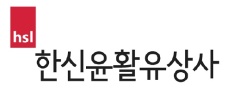              자 기 소 개 서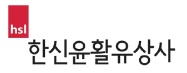            경력상세기술서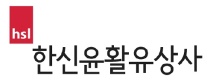  참고 : 이메일로 보내실 경우 파일명에 본인 이름을 넣어서 보내주시기 바랍니다.(예: 지원부서명_직무_홍길동.doc)지원부문희망연봉 만원인 적 사 항인 적 사 항인 적 사 항인 적 사 항인 적 사 항인 적 사 항인 적 사 항인 적 사 항인 적 사 항인 적 사 항인 적 사 항인 적 사 항인 적 사 항인 적 사 항인 적 사 항인 적 사 항인 적 사 항인 적 사 항인 적 사 항인 적 사 항인 적 사 항인 적 사 항인 적 사 항인 적 사 항인 적 사 항인 적 사 항인 적 사 항인 적 사 항인 적 사 항인 적 사 항인 적 사 항인 적 사 항인 적 사 항인 적 사 항인 적 사 항인 적 사 항인 적 사 항인 적 사 항인 적 사 항인 적 사 항인 적 사 항인 적 사 항인 적 사 항인 적 사 항인 적 사 항인 적 사 항사진등록사진등록사진등록사진등록성명성명성명성명성명성명한글한글한글한글한글한글한글한글생년월일생년월일생년월일생년월일생년월일생년월일생년월일생년월일생년월일사진등록사진등록사진등록사진등록성명성명성명성명성명성명한문한문한문한문한문한문한문한문영문영문영문영문영문영문영문영문영문사진등록사진등록사진등록사진등록주소주소주소주소주소주소사진등록사진등록사진등록사진등록전화 / 핸드폰전화 / 핸드폰전화 / 핸드폰전화 / 핸드폰전화 / 핸드폰전화 / 핸드폰전화 / 핸드폰이메일이메일이메일이메일이메일이메일이메일이메일이메일이메일학 력 사 항학 력 사 항학 력 사 항학 력 사 항학 력 사 항학 력 사 항학 력 사 항학 력 사 항학 력 사 항학 력 사 항학 력 사 항학 력 사 항학 력 사 항학 력 사 항학 력 사 항학 력 사 항학 력 사 항학 력 사 항학 력 사 항학 력 사 항학 력 사 항학 력 사 항학 력 사 항학 력 사 항학 력 사 항학 력 사 항학 력 사 항학 력 사 항학 력 사 항학 력 사 항학 력 사 항학 력 사 항학 력 사 항학 력 사 항학 력 사 항학 력 사 항학 력 사 항학 력 사 항학 력 사 항학 력 사 항학 력 사 항학 력 사 항학 력 사 항학 력 사 항학 력 사 항학 력 사 항학교명학교명학교명학교명학교명학교명학교명재학기간 (연,월 기재)재학기간 (연,월 기재)재학기간 (연,월 기재)재학기간 (연,월 기재)재학기간 (연,월 기재)재학기간 (연,월 기재)재학기간 (연,월 기재)재학기간 (연,월 기재)재학기간 (연,월 기재)재학기간 (연,월 기재)재학기간 (연,월 기재)재학기간 (연,월 기재)재학기간 (연,월 기재)재학기간 (연,월 기재)전공 및 학과전공 및 학과전공 및 학과전공 및 학과전공 및 학과전공 및 학과전공 및 학과전공 및 학과전공 및 학과전공 및 학과전공 및 학과학점학점학점학점학점학점졸업구분졸업구분졸업구분졸업구분졸업구분졸업구분소재지소재지고등학교고등학교고등학교고등학교고등학교고등학교고등학교~~~~~~~~~~~~~~//////□졸업 □예정□졸업 □예정□졸업 □예정□졸업 □예정□졸업 □예정□졸업 □예정대학/대학교대학/대학교대학/대학교대학/대학교대학/대학교대학/대학교대학/대학교~~~~~~~~~~~~~~//////□졸업 □예정□졸업 □예정□졸업 □예정□졸업 □예정□졸업 □예정□졸업 □예정대학원대학원대학원대학원대학원대학원대학원~~~~~~~~~~~~~~//////□졸업 □예정□졸업 □예정□졸업 □예정□졸업 □예정□졸업 □예정□졸업 □예정학원학원학원학원학원학원학원~~~~~~~~~~~~~~//////경 력 사 항경 력 사 항경 력 사 항경 력 사 항경 력 사 항경 력 사 항경 력 사 항경 력 사 항경 력 사 항경 력 사 항경 력 사 항경 력 사 항경 력 사 항경 력 사 항경 력 사 항경 력 사 항경 력 사 항경 력 사 항경 력 사 항경 력 사 항경 력 사 항경 력 사 항경 력 사 항경 력 사 항경 력 사 항경 력 사 항경 력 사 항경 력 사 항경 력 사 항경 력 사 항경 력 사 항경 력 사 항경 력 사 항경 력 사 항경 력 사 항경 력 사 항경 력 사 항경 력 사 항경 력 사 항경 력 사 항경 력 사 항경 력 사 항경 력 사 항경 력 사 항경 력 사 항경 력 사 항회사명회사명회사명회사명회사명회사명회사명근무기간근무기간근무기간근무기간근무기간근무기간근무기간근무기간근무기간근무기간근무기간근무기간근무기간담당업무담당업무담당업무담당업무담당업무담당업무담당업무담당업무담당업무담당업무담당업무담당업무직위직위직위직위직위직위퇴사사유퇴사사유퇴사사유퇴사사유퇴사사유최종연봉(퇴직금제외)최종연봉(퇴직금제외)최종연봉(퇴직금제외)외 국 어 특 기 사 항외 국 어 특 기 사 항외 국 어 특 기 사 항외 국 어 특 기 사 항외 국 어 특 기 사 항외 국 어 특 기 사 항외 국 어 특 기 사 항외 국 어 특 기 사 항외 국 어 특 기 사 항외 국 어 특 기 사 항외 국 어 특 기 사 항외 국 어 특 기 사 항외 국 어 특 기 사 항외 국 어 특 기 사 항외 국 어 특 기 사 항외 국 어 특 기 사 항외 국 어 특 기 사 항외 국 어 특 기 사 항외 국 어 특 기 사 항외 국 어 특 기 사 항외 국 어 특 기 사 항외 국 어 특 기 사 항외 국 어 특 기 사 항외 국 어 특 기 사 항외 국 어 특 기 사 항외 국 어 특 기 사 항외 국 어 특 기 사 항외 국 어 특 기 사 항외 국 어 특 기 사 항외 국 어 특 기 사 항외 국 어 특 기 사 항외 국 어 특 기 사 항외 국 어 특 기 사 항외 국 어 특 기 사 항외 국 어 특 기 사 항외 국 어 특 기 사 항외 국 어 특 기 사 항외 국 어 특 기 사 항외 국 어 특 기 사 항외 국 어 특 기 사 항외 국 어 특 기 사 항외 국 어 특 기 사 항외 국 어 특 기 사 항외 국 어 특 기 사 항외 국 어 특 기 사 항외 국 어 특 기 사 항영어영어영어영어영어영어TOEIC/TEPSTOEIC/TEPSTOEIC/TEPSTOEIC/TEPSTOEIC/TEPSTOEIC/TEPSTOEIC/TEPSTOEIC/TEPS점점점점점점점점취득일취득일취득일연수(기간,국가)연수(기간,국가)연수(기간,국가)연수(기간,국가)연수(기간,국가)연수(기간,국가)연수(기간,국가)연수(기간,국가)연수(기간,국가)~~~~~~중국어/일본어중국어/일본어중국어/일본어중국어/일본어중국어/일본어중국어/일본어시험명시험명시험명시험명시험명시험명시험명시험명급급급급급급급급취득일취득일취득일연수(기간,국가)연수(기간,국가)연수(기간,국가)연수(기간,국가)연수(기간,국가)연수(기간,국가)연수(기간,국가)연수(기간,국가)연수(기간,국가)~~~~~~병 역 사 항병 역 사 항병 역 사 항병 역 사 항병 역 사 항병 역 사 항병 역 사 항병 역 사 항병 역 사 항병 역 사 항병 역 사 항병 역 사 항병 역 사 항병 역 사 항병 역 사 항병 역 사 항병 역 사 항병 역 사 항병 역 사 항병 역 사 항병 역 사 항병 역 사 항병 역 사 항병 역 사 항병 역 사 항병 역 사 항병 역 사 항병 역 사 항병 역 사 항병 역 사 항병 역 사 항병 역 사 항병 역 사 항병 역 사 항병 역 사 항병 역 사 항병 역 사 항병 역 사 항병 역 사 항병 역 사 항병 역 사 항병 역 사 항병 역 사 항병 역 사 항병 역 사 항병 역 사 항구분구분구분구분구분구분□ 병역필   □ 미필   □ 병역특례   □ 면제□ 병역필   □ 미필   □ 병역특례   □ 면제□ 병역필   □ 미필   □ 병역특례   □ 면제□ 병역필   □ 미필   □ 병역특례   □ 면제□ 병역필   □ 미필   □ 병역특례   □ 면제□ 병역필   □ 미필   □ 병역특례   □ 면제□ 병역필   □ 미필   □ 병역특례   □ 면제□ 병역필   □ 미필   □ 병역특례   □ 면제□ 병역필   □ 미필   □ 병역특례   □ 면제□ 병역필   □ 미필   □ 병역특례   □ 면제□ 병역필   □ 미필   □ 병역특례   □ 면제□ 병역필   □ 미필   □ 병역특례   □ 면제□ 병역필   □ 미필   □ 병역특례   □ 면제□ 병역필   □ 미필   □ 병역특례   □ 면제□ 병역필   □ 미필   □ 병역특례   □ 면제□ 병역필   □ 미필   □ 병역특례   □ 면제□ 병역필   □ 미필   □ 병역특례   □ 면제□ 병역필   □ 미필   □ 병역특례   □ 면제□ 병역필   □ 미필   □ 병역특례   □ 면제□ 병역필   □ 미필   □ 병역특례   □ 면제□ 병역필   □ 미필   □ 병역특례   □ 면제□ 병역필   □ 미필   □ 병역특례   □ 면제□ 병역필   □ 미필   □ 병역특례   □ 면제□ 병역필   □ 미필   □ 병역특례   □ 면제□ 병역필   □ 미필   □ 병역특례   □ 면제□ 병역필   □ 미필   □ 병역특례   □ 면제□ 병역필   □ 미필   □ 병역특례   □ 면제□ 병역필   □ 미필   □ 병역특례   □ 면제□ 병역필   □ 미필   □ 병역특례   □ 면제면제사유면제사유면제사유면제사유면제사유면제사유면제사유군별군별군별군별군별군별육군육군육군육군육군육군육군육군육군육군복무기간복무기간복무기간복무기간복무기간복무기간복무기간복무기간복무기간복무기간계급계급계급계급계급계급계급보훈대상보훈대상보훈대상보훈대상보훈대상보훈대상□ 해당 □ 비해당□ 해당 □ 비해당□ 해당 □ 비해당□ 해당 □ 비해당□ 해당 □ 비해당□ 해당 □ 비해당□ 해당 □ 비해당□ 해당 □ 비해당□ 해당 □ 비해당□ 해당 □ 비해당보훈번호보훈번호보훈번호보훈번호보훈번호보훈번호보훈번호보훈번호보훈번호보훈번호사유사유사유사유사유사유사유가 족 사 항가 족 사 항가 족 사 항가 족 사 항가 족 사 항가 족 사 항가 족 사 항가 족 사 항가 족 사 항가 족 사 항가 족 사 항가 족 사 항가 족 사 항가 족 사 항가 족 사 항가 족 사 항가 족 사 항가 족 사 항가 족 사 항가 족 사 항가 족 사 항가 족 사 항가 족 사 항가 족 사 항가 족 사 항가 족 사 항가 족 사 항가 족 사 항가 족 사 항가 족 사 항가 족 사 항가 족 사 항가 족 사 항가 족 사 항가 족 사 항가 족 사 항가 족 사 항가 족 사 항가 족 사 항가 족 사 항가 족 사 항가 족 사 항가 족 사 항가 족 사 항가 족 사 항가 족 사 항관계성명성명성명성명연령연령연령학력학력학력학력학력직업직업직업직업동거여부동거여부동거여부동거여부동거여부동거여부관계관계관계관계성명성명성명성명성명성명연령연령연령학력학력학력학력학력직업직업직업직업동거여부입 상 경 력입 상 경 력입 상 경 력입 상 경 력입 상 경 력입 상 경 력입 상 경 력입 상 경 력입 상 경 력입 상 경 력입 상 경 력입 상 경 력입 상 경 력입 상 경 력입 상 경 력입 상 경 력입 상 경 력입 상 경 력입 상 경 력입 상 경 력입 상 경 력입 상 경 력입 상 경 력입 상 경 력입 상 경 력입 상 경 력자 격 사 항자 격 사 항자 격 사 항자 격 사 항자 격 사 항자 격 사 항자 격 사 항자 격 사 항자 격 사 항자 격 사 항자 격 사 항자 격 사 항자 격 사 항자 격 사 항자 격 사 항자 격 사 항자 격 사 항자 격 사 항자 격 사 항자 격 사 항일시일시일시대회명대회명대회명대회명대회명대회명대회명대회명대회명입상내역입상내역입상내역입상내역입상내역입상내역입상내역주 최주 최주 최주 최주 최주 최주 최취득일취득일취득일취득일취득일취득일취득일취득일자격/면허 종류자격/면허 종류자격/면허 종류자격/면허 종류자격/면허 종류자격/면허 종류자격/면허 종류자격/면허 종류자격/면허 종류발행처발행처발행처기  타기  타기  타기  타기  타기  타기  타기  타기  타기  타기  타기  타기  타기  타기  타기  타기  타기  타기  타기  타기  타기  타기  타기  타기  타기  타기  타기  타기  타기  타기  타기  타기  타기  타기  타기  타기  타기  타기  타기  타기  타기  타기  타기  타기  타기  타종교종교취미취미취미취미취미취미특기특기특기특기특기특기동아리동아리동아리동아리동아리지원부문성명성장과정성격 / 생활신조 성격의 장점성격 / 생활신조 성격의 단점성격 / 생활신조 생활신조지 원 사 유지원부문성명회 사 명근 무 기 간직위담당업무 및 수행 Project~~~~~~